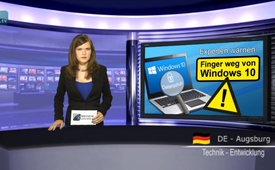 Experts waarschuwen: Blijf weg van Windows 10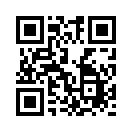 Op 29 juli 2015 was het zover: het miljardenconcern Microsoft begon, zoals aangekondigd, zijn nieuw besturingssysteem, Windows 10, gul uit te delen. Alle gebruikers van het Microsoft-besturingssysteem Windows 7 en 8 krijgen het royale aanbod Windows 10 GRATIS te installeren als upgrade. Veel eigenaars van Windows-computers vinden rechts beneden op de taakbalk een klein symbool in de vorm van het Windows-logo. Als men daarop klikt dan wordt men geïnstrueerd en gemotiveerd:Op 29 juli 2015 was het zover: het miljardenconcern Microsoft begon, zoals aangekondigd, zijn nieuw besturingssysteem, Windows 10, gul uit te delen. Alle gebruikers van het Microsoft-besturingssysteem Windows 7 en 8 krijgen het royale aanbod Windows 10 GRATIS te installeren als upgrade. Veel eigenaars van Windows-computers vinden rechts beneden op de taakbalk een klein symbool in de vorm van het Windows-logo. Als men daarop klikt dan wordt men geïnstrueerd en gemotiveerd:

“U krijgt Windows 10 - ter waarde van 135 € - gratis”
“Deze computer is compatibel”

Op het eerste zicht schittert het nieuwe besturingssysteem met veel nieuwe functies, die het leven gemakkelijker moeten maken: Windows 10 bevat een uniform platform voor alle apparaten. Alles kan compleet met elkaar worden gesynchroniseerd, hetzij smartphones, tablets, desktopcomputers of spelconsoles. Microsoft belooft bovendien meer veiligheid tegen bedreigingen van het internet enzo.... Op het eerste zicht een echte stap vooruit, en dat gratis!

Vandaag gaan we samen eens zien  wat er echt achter het geschenk van Microsoft steekt? Kunt u deze upgrade blind vertrouwen of vertrouwt Microsoft op uw blindheid?

Meteen to the point gebracht:  de resultaten van onze onderzoeken en praktische testen zijn beangstigend. Wie bij de installatie niet blind op “verder”-> klikt, maar de bepalingen ter bescherming van persoonlijke gegevens van Microsoft vluchtig doorneemt, stoot snel op de volgende zinnen.

“Tenslotte zullen we ons toegang verschaffen tot persoonlijke gegevens, deze openbaar maken en bewaren, met inbegrip van privé inhouden (zoals de inhoud van uw e-mails en andere privéberichten of gegevens in privé mappen), als we te goeder trouw geloven dat dit nodig is om geldende wetten na te komen of op gerechtelijke procedures te reageren, met inbegrip van die van het Openbaar Ministerie of andere overheidsinstanties.” [Zie aanhangsel 4] 

Deze zin heeft geen verdere uitleg nodig. Hij zegt duidelijk dat uw privé gegevens zoals Worddocumenten, e-mails, foto’s enz. altijd aan de goede zorg, zeg maar gerust 'willekeur' van Microsoft zijn overgegeven, om zogenaamd “geldende wetten” na te komen! Er volgen meer punten in de opsomming, die ondubbelzinnig duidelijk maken dat Windows 10 dient voor de totale controle en observatie van de burgers en dat het de gebruikers transparant maakt. Microsoft analyseert daarbij niet alleen uw persoonlijke gegevens, maar bijvoorbeeld ook
-  Alles wat getypt en handgeschreven is ingevoerd,
-  de locatie van het apparaat,
-  geraadpleegde website adressen,
-  ingegeven zoektermen, 
-  contacten met andere personen
 gekochte artikelen, vooral muziek en films.
De mogelijkheid bestaat verder voor Microsoft om microfoons of camera’s, die zijn aangesloten op de computer, ongevraagd te bedienen van buitenaf.
Zoals o.a. de consumentenvereniging Rheinland-Pfalz bevestigt, verandert het nieuwe besturingssysteem de PC dus in een “privé afluisterinstallatie”. Ook als de gebruiker de mogelijkheid heeft in Windows 10 enkele beveiligingsinstellingen aan te brengen, worden die op belangrijke vlakken genegeerd.

Waarvoor verzamelt Microsoft al deze gegevens?
Volgens Microsoft dienen veel van de verzamelde gegevens enkel voor de technische verbetering van het besturingssysteem. Daarnaast maakt Microsoft met de gegevens van gebruikers immense financiële winsten. Dit bevestigt, net als veel andere  marketing- en juridische experts, ook Christian Gollner, gerechtelijk adviseur van de consumentenorganisatie Rheinland-Pfalz. Hij zegt: “Gebruikers van digitale apparaten worden zelf steeds meer tot verhandelde koopwaar.” Uit de gebruiksgegevens kan men bijvoorbeeld gewoontes, behoeften en koopkracht vaststellen. Daarmee kunnen reclame en aanbiedingen nauwkeurig worden afgestemd op de interesses van de gebruikers. Bovendien kan overdracht van gegevens aan derden plaatsvinden, aldus Gollner.

Zijn financiële winsten het eigenlijke doel van Microsoft? IT-experts uit de hele wereld zien er meer achter: namelijk het doelbewuste bespoedigen van de totale controle en observatie van de mensheid. Het gerenommeerde nieuwsportaal “Technik-Smartphone-News” noemt in dit verband Windows 10 “de gratis-snuffel-tool van de NSA” en onthult feiten die een samenwerking tussen Microsoft en Geheime Diensten bewijzen. 

Beste kijker, vanuit dit oogpunt blijkt het zogezegde geschenk van de firma Microsoft in werkelijkheid een Trojaans paard. In computertaal noemt men een Trojaans paard een computerprogramma dat is gecamoufleerd als nuttige toepassing, maar op de achtergrond - en zonder medeweten van de gebruiker -  een andere functie vervult. Bij Windows 10 leidt dit tot  totale controle van de gebruiker. Ook de vorige versies van Windows 10 neemt het portaal “Technik-Smartphone-News” onder de loep. Al in Windows 8 zou een zogenaamde Backdoor (achterdeur) zijn ingebouwd voor de Amerikaanse Geheime Dienst NSA, die het hen mogelijk moet maken, toegang te verkrijgen tot computers. Ik citeer “Technik-Smartphone-News”: Ook als Microsoft dit heftig ontkent, kunnen zij dit ondertussen niet meer wegdiscuteren.”

Experts van Windows 10 tonen eens te meer duidelijk aan dat we ons in een tijd bevinden waarin de totale controle met grote stappen wordt doorgezet, georkestreerd door leidinggevende concerns en een grotendeels ondoorzichtige verstrengeling in economie en politiek. Dit helaas steeds onder het verleidelijke voorwendsel ons leven te vergemakkelijken! Wees daarom steeds kritisch tegenover nieuwigheden van grote softwareconcerns en informeer u op onafhankelijke platforms over de grotere verbanden achter zulke ontwikkelingen.

Als alternatief voor Windows bevelen technische magazines de overstap naar het onafhankelijke besturingssysteem Linux aan. Volgens de vader van Linus Torvalds, de uitvinder van het Open Source besturingssysteem Linux – zouden de ontwikkelaars van het besturingssysteem tot nu toe de aanvraag van de Amerikaanse Geheime Dienst om achterdeuren in te bouwen in hun besturingssysteem, hebben weerstaan. Het blijft af te wachten of deze verklaring waar is. 

Iedereen die de genoemde “bijverschijnselen” niet op zijn computer wil, wordt door specialisten afgeraden een actualisering van Windows 10 te installeren. Bovendien wordt  aangeraden verder ook geen gevoelige gegevens op te slaan op een computer met toegang tot het internet. Ga waar mogelijk, de vrije datatransmissie van hun apparaten aan de softwarefabrikanten, tegen. Blijft op de hoogte: binnenkort informeren we u hoe men sommige controletools in Windows 10 kan uitschakelen als u in goed vertrouwen Windows 10 al had geïnstalleerd en dit niet meer zou willen.door Hannes G./Daniel D./Elias S.Bronnen:www.tagesspiegel.de/medien/digitale-welt/windows-10-upgrade-reservieren-oder-ignorieren/11871520.html
www.computerbetrug.de/2015/08/verbraucherzentrale-windows-10-verwandelt-rechner-in-private-abhoeranlage-9588
www.wiwo.de/unternehmen/it/microsofts-spionage-grenzen-der-spionage-abwehr/12188240-3.html
www.abendblatt.de/ratgeber/multimedia/article205569683/Windows-10-soll-Microsoft-das-Spionieren-ermoeglichen.html
www.zdnet.de/88243654/verbraucherzentrale-windows-10-macht-nutzerdaten-zur-ware/
www.technik-smartphone-news.de/windows-10-das-gratis-schnueffel-tool-der-nsa-3508
www.kla.tv/6167
http://winfuture.de/news,88432.htmlDit zou u ook kunnen interesseren:---Kla.TV – Het andere nieuws ... vrij – onafhankelijk – ongecensureerd ...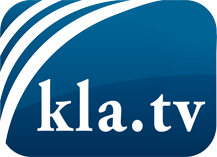 wat de media niet zouden moeten verzwijgen ...zelden gehoord van het volk, voor het volk ...nieuwsupdate elke 3 dagen vanaf 19:45 uur op www.kla.tv/nlHet is de moeite waard om het bij te houden!Gratis abonnement nieuwsbrief 2-wekelijks per E-Mail
verkrijgt u op: www.kla.tv/abo-nlKennisgeving:Tegenstemmen worden helaas steeds weer gecensureerd en onderdrukt. Zolang wij niet volgens de belangen en ideologieën van de kartelmedia journalistiek bedrijven, moeten wij er elk moment op bedacht zijn, dat er voorwendselen zullen worden gezocht om Kla.TV te blokkeren of te benadelen.Verbindt u daarom vandaag nog internetonafhankelijk met het netwerk!
Klickt u hier: www.kla.tv/vernetzung&lang=nlLicence:    Creative Commons-Licentie met naamgeving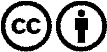 Verspreiding en herbewerking is met naamgeving gewenst! Het materiaal mag echter niet uit de context gehaald gepresenteerd worden.
Met openbaar geld (GEZ, ...) gefinancierde instituties is het gebruik hiervan zonder overleg verboden.Schendingen kunnen strafrechtelijk vervolgd worden.